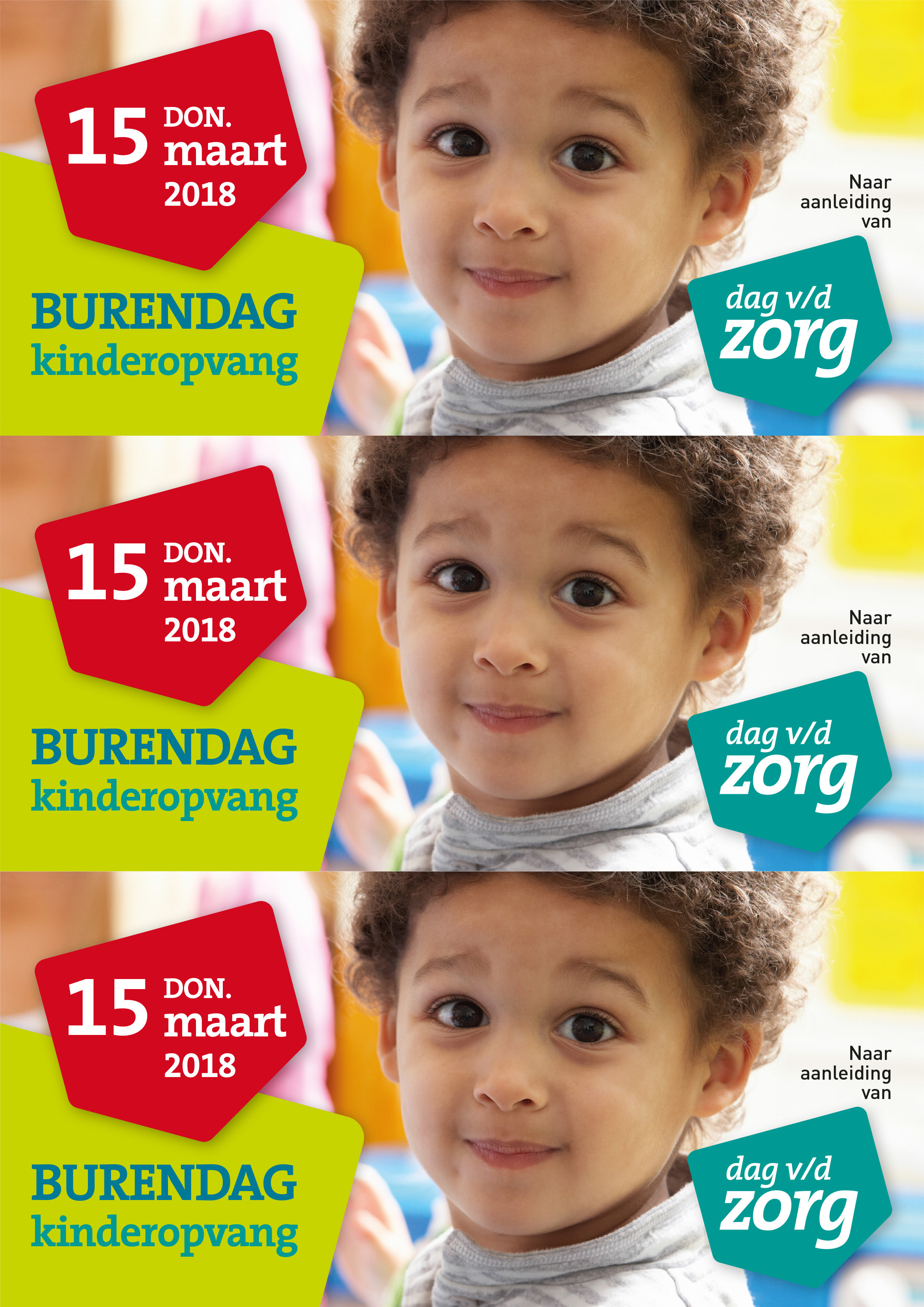 WIJ DOEN MEE!WIJ DOEN MEE!Naar aanleiding van Dag v/d Zorg gooien wij op donderdag 15 maart onze deuren wagenwijd open voor Burendag Kinderopvang.Hier kan er kort een tekstje komen over de activiteit die er op die dag wordt georganiseerd. Een kopje koffie komen drinken bijvoorbeeld of een grootoudermoment. Of iets anders. Met een beetje uitleg over de activiteit en wat er allemaal te gebeuren staat.Meer info: www.dagvandezorg.beDonderdag 15 maart 2018Van xx tot xx uurNaam KinderopvangAdreslijn 1Adreslijn 2EmailWebsiteWIJ DOEN MEE!WIJ DOEN MEE!Naar aanleiding van Dag v/d Zorg gooien wij op donderdag 15 maart onze deuren wagenwijd open voor Burendag Kinderopvang.Hier kan er kort een tekstje komen over de activiteit die er op die dag wordt georganiseerd. Een kopje koffie komen drinken bijvoorbeeld of een grootoudermoment. Of iets anders. Met een beetje uitleg over de activiteit en wat er allemaal te gebeuren staat.Meer info: www.dagvandezorg.beDonderdag 15 maart 2018Van xx tot xx uurNaam KinderopvangAdreslijn 1Adreslijn 2EmailWebsiteWIJ DOEN MEE!WIJ DOEN MEE!Naar aanleiding van Dag v/d Zorg gooien wij op donderdag 15 maart onze deuren wagenwijd open voor Burendag Kinderopvang.Hier kan er kort een tekstje komen over de activiteit die er op die dag wordt georganiseerd. Een kopje koffie komen drinken bijvoorbeeld of een grootoudermoment. Of iets anders. Met een beetje uitleg over de activiteit en wat er allemaal te gebeuren staat.Meer info: www.dagvandezorg.beDonderdag 15 maart 2018Van xx tot xx uurNaam KinderopvangAdreslijn 1Adreslijn 2EmailWebsite